十字坡度假村午餐自助The Crossing Resort十字坡（The Crossing）位于密斯塔亚河（Mistaya River）、豪斯河（Howse River）和北萨斯喀彻温河（North Saskatchewan River）的交汇处，自古就是连接加拿大西海岸与内陆的交通要道。十字坡度假村（The Crossing Resort）始建于1963年，也就是冰原大道建成的那一年。随后，在1968年，11号高速建成，于十字坡并入冰原大道，方便Rocky Mountain House、Red Deer等市，以及艾伯塔省中部的居民进入冰原大道。十字坡度假村位于冰原大道上，距离哥伦比亚冰原中心仅45分钟车程，是从班夫前往冰原中心的必经之所。夏季冰原中心人满为患，餐厅要排很长的队伍，而且旺季自助餐只对旅游团开放，散客只能在快餐区吃简餐。而十字坡度假村的餐厅人数相对较少，提供的食品也更加丰富，并且通过我们还可以预定自助餐。如何抵达：地址：Highway 93 and, AB-11, Improvement District No. 9, AB T0L 1E0, Canada自驾：从班夫/露易斯湖出发，延93号高速（冰原大道）西行约85公里，在93号高速与11号高速交汇处，道路北侧（右手边）非常明显的一片房屋即为十字坡度假村。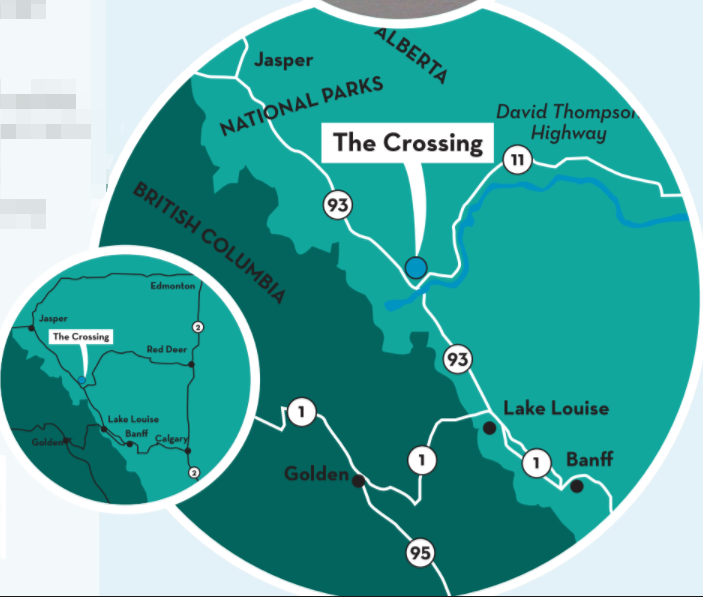 停车信息：有免费停车场菜单：	西式自助餐冷菜			蔬菜沙拉（三种沙拉酱可选）			卷心菜沙拉			通心粉沙拉			土豆沙拉热菜鸡肉面片汤黄油玉米胡萝卜丁手抓饭土豆泥炸春卷肉酱炸鸡蒸三文鱼排酱汁肉丸甜点蛋糕慕斯咖啡、茶、软饮使用说明：午餐自助餐是在十字坡度假村的Mt. Wilson Restaurant餐厅供应。该餐厅中午一般不对散客开放，只有提前预定的团组客人才能进入用餐。Mt. Wilson Restaurant餐厅位于度假村主楼一层，进门后左转走到头就是。请于营业时间前往餐厅，在餐厅门口将确认件的打印件主动出示给工作人员。* 夏季可能出现排队现象* 夏季如果自助餐厅满位，餐厅有可能会安排客人在简餐区域就坐，但是仍可正常使用自助餐注意事项：夏季餐厅人数较多，存在排队的可能性餐厅到哥伦比亚冰原中心约45-60分钟车程，旺季堵车时间可能会更长，请预留足够的时间，以避免延误景点的预定强烈建议您购买个人境外旅游保险客人在游玩过程中出现任何的票务问题，请第一时间联系我们，由我们来联系景点解决。我们不承担因客人单方面解决问题而产生的任何损失旅客因个人因素变更行程，所增加之费用由旅客自行负担，未使用之部份视同自动放弃，不得退款或转让行程涉及户外活动，建议穿着冲锋衣等户外运动装备，根据个人情况准备太阳镜、遮阳帽等；夏季山区蚊虫多，建议提前准备驱蚊剂随身携带